О внесении изменений в постановление мэрии города Магадана от 28.08.2017 № 2745 «Об утверждении Порядка реализации отдельного мероприятия поддержки малого и среднего предпринимательства на территории муниципального образования «Город Магадан»В целях приведения в соответствие с общими требованиями к нормативным правовым актам, муниципальным правовым актам, регулирующим предоставление субсидий юридическим лицам (за исключением субсидий государственным (муниципальным) учреждениям), индивидуальным предпринимателям, а также физическим лицам - производителям товаров, работ, услуг, утвержденными постановлением Правительства Российской Федерации от 06.09.2016 № 887, с учетом протокола заседания Координационного Совета в области развития малого и среднего предпринимательства при мэрии города Магадана от 23.11.2018 № 2-18, руководствуясь статьями 35.1 и 45 Устава муниципального образования «Город Магадан», мэрия города Магадана постановляет: Внести в постановление мэрии города Магадана от 28.08.2017 № 2745 «Об утверждении Порядка реализации отдельного мероприятия поддержки малого и среднего предпринимательства на территории муниципального образования «Город Магадан» (с изменениями, внесенными постановлениями мэрии города Магадана от 27.09.2017 № 3114, от 13.11.2017 № 3620, от 18.04.2018 № 959, от 22.08.2018 № 2424) следующие изменения:  Дополнить Раздел 1 «Общие положения» следующими пунктами:«1.2. Целью предоставления Субсидии является возмещение части затрат, указанных в пункте 4.1 настоящего Порядка, на создание собственного дела субъектам малого и среднего предпринимательства на территории муниципального образования «Город Магадан».Мэрия города Магадана является главным распорядителем бюджетных средств бюджета муниципального образования «Город Магадан», до которого доведены в установленном порядке лимиты бюджетных обязательств на предоставление субсидии на соответствующий финансовый год (соответствующий финансовый год и плановый период).».Абзац третий пункта 2.3 раздела 2 «Категории отбора получателей Субсидии и требования к Заявителям» изложить в новой редакции:«- у получателей Субсидии должна отсутствовать просроченная задолженность по возврату в бюджет муниципального образования «Город Магадан», субсидий, бюджетных инвестиций, предоставленных в том числе в соответствии с иными правовыми актами, и иная просроченная задолженность перед бюджетом муниципального образования «Город Магадан» (в случае, если такие требования предусмотрены правовым актом);».1.3. Дополнить пункт 2.3 раздела 2 «Категории отбора получателей Субсидии и требования к Заявителям» шестым абзацем:«- получатели Субсидии не должны получать средства из бюджета муниципального образования «Город Магадан» на цели, указанные в пункте 1.2 настоящего Порядка.».1.4. Абзац первый пункта 2.5 раздела 2 «Категории отбора получателей Субсидии и требования к Заявителям» изложить в новой редакции:«2.5. Правом на получение Субсидии пользуются субъекты малого и среднего предпринимательства, осуществляющие деятельность в приоритетных для муниципального образования «Город Магадан» сферах:».	1.5. Пункт 2.6 раздела 2 «Категории отбора получателей Субсидии и требования к Заявителям» изложить в новой редакции:«2.6. В случае превышения объема заявок над суммой средств, предусмотренных программным мероприятием, первоочередным правом на получение Субсидии пользуются Заявители, наиболее ранее в хронологическом порядке подавшие заявку.».	1.6. Пункт 3.1 раздела 3 «Условия и порядок предоставления Субсидии» исключить, изменив соответственно нумерацию последующих пунктов.1.7. В пункте 3.1 раздела 3 «Условия и порядок предоставления Субсидии» слова «- документы, подтверждающие соответствие субъекта малого и среднего предпринимательства условиям, установленным пунктом 2.1 настоящего Порядка;» заменить словами «- выписка из Единого реестра малого и среднего предпринимательства (дата выдачи которой не превышает одного месяца на момент подачи документов);», слова «- копия свидетельства о государственной регистрации юридического лица;» заменить словами «- лист записи Единого государственного реестра юридических лиц;», слова «- копия свидетельства о государственной регистрации физического лица в качестве индивидуального предпринимателя;» заменить словами «- лист записи Единого государственного реестра индивидуальных предпринимателей;».1.8. Пункт 3.7 раздела 3 «Условия и порядок предоставления Субсидии» изложить в новой редакции:«3.7. Заявителям, в отношении которых принято решение о предоставлении Субсидии, КЭР в течение 2 (двух) рабочих дней с даты принятия постановления мэрии города Магадана о предоставлении Субсидии, направляет соглашение о предоставлении Субсидии по типовой форме, утвержденной приказом комитета по финансам мэрии города Магадана, которое подписывается главой муниципального образования «Город Магадан», мэром города Магадана и получателем Субсидии.».	1.9. Пункт 3.8 раздела 3 «Условия и порядок предоставления Субсидии» изложить в новой редакции:«3.8. Управление финансово-хозяйственного обеспечения мэрии города Магадана в течение 10 (десяти) рабочих дней с даты принятия постановления мэрии города Магадана о предоставлении Субсидии перечисляет денежные средства на расчетный счет получателя Субсидии.».1.10. В абзаце втором пункта 3.9 раздела 3 «Условия и порядок предоставления Субсидии» слова «мэрией города Магадана» исключить.	1.11. Пункт 4.4 раздела 4 «Условия реализации мероприятия «Возмещение части затрат субъектам малого и среднего предпринимательства на создание собственного дела» изложить в новой редакции:«4.4. Получатели Субсидии предоставляют в КЭР в течение 2 (двух) последующих лет ежеквартально, не позднее 30 числа месяца, следующего за отчетным кварталом, отчет о выполнении показателей эффективности по форме № 3 согласно приложению к настоящему Порядку. К отчету должны быть приложены следующие документы:- копия бухгалтерского баланса (при применении специальных налоговых режимов копия налоговой декларации), заверенная налоговыми органами на последнюю отчетную дату;- справка из налогового органа об отсутствии неисполненной обязанности по уплате налогов, сборов, страховых взносов, пеней, штрафов, процентов, подлежащих уплате в соответствии с законодательством Российской Федерации о налогах и сборах;- справка об отсутствии задолженности по платежам в Фонде социального страхования.».2. Опубликовать настоящее постановление в городских средствах массовой информации.3. Контроль за исполнением настоящего постановления возложить на заместителя мэра города Магадана В.Ю.Троицкого.    Глава муниципального образования «Город Магадан», мэр города Магадана                                             Ю. Гришан                                                                                                      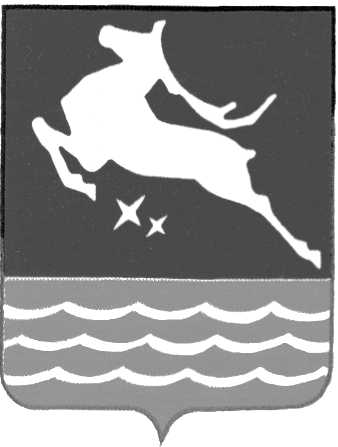 